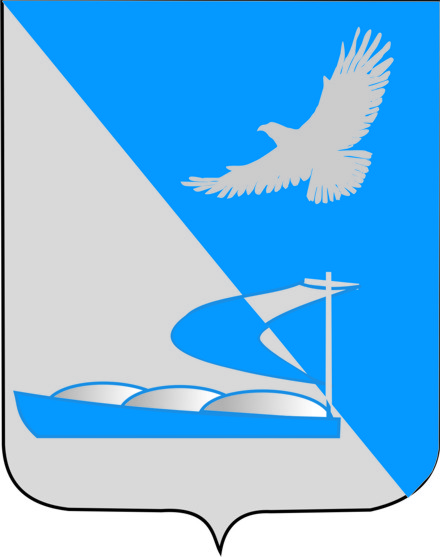 Совет муниципального образования«Ахтубинский район»	Р Е Ш Е Н И Е14.04.2016                                                                                               №187Об утверждении отчета «Об итогах работы Советамуниципального образования«Ахтубинский район» за 2015  год»         Заслушав и обсудив отчет « Об итогах работы Совета муниципального образования «Ахтубинский район» за 2015 год», руководствуясь Федеральным законом от 06.10.2003 № 131-ФЗ «Об общих принципах организации местного самоуправления в Российской Федерации», Уставом муниципального образования «Ахтубинский район»,         Совет муниципального образования «Ахтубинский район»РЕШИЛ:         1.  Утвердить отчет «Об итогах работы Совета муниципального образования «Ахтубинский район» за  2015год» (прилагается).	2. Обратить внимание депутатов Совета муниципального образования «Ахтубинский район» на имеющиеся недостатки в деятельности Совета в части:- работы по взаимодействию с главами всех поселений и  представительными органами поселений МО «Ахтубинский район», в том числе по проведению совместных заседаний Совета МО «Ахтубинский район» по существенным значимым  вопросам населения МО «Ахтубинский район»;- организации приема граждан и рассмотрения обращений и заявлений граждан;-участия в сходах граждан и встречах с избирателями;-подготовки и исполнения наказов избирателей в МО «Ахтубинский район».  	3. Настоящее решение и отчет опубликовать в газете «Ахтубинская правда» и разместить на официальном сайте администрации муниципального образования «Ахтубинский район».4. Настоящее решение вступает в силу с момента его подписания.Председатель Совета                                             С.Н. НовакУТВЕРЖДЕНРешением Совета МО «Ахтубинский район» от 14 апреля 2016 года № 187Отчет о работе Совета муниципального образования «Ахтубинский район»                 пятого созыва                         (за период с 01.01.2015 по 31.12.2015)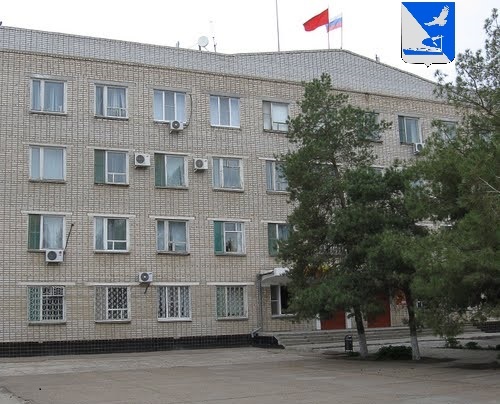 ПРЕДСТАВИТЕЛЬНЫЙ ОРГАН МУНИЦИПАЛЬНОГО ОБРАЗОВАНИЯ «АХТУБИНСКИЙ РАЙОН»Представительным органом муниципального образования является Совет.  С сентября 2014 года на территории Ахтубинского района сформирован и действует депутатский корпус пятого созыва Совета муниципального образования «Ахтубинский район» (далее-Совет). Совет был сформирован в соответствии с Федеральным законодательством и Уставом муниципального образования «Ахтубинский район» из 28 депутатов, избранных на основе пропорционально-мажоритарной избирательной системы, при которой 14 депутатов избраны по спискам избирательных объединений (7 представителей от партии «ЕДИНАЯ РОССИЯ», 5 представителей  от «КПРФ», 2 представителя  от партии «СПРАВЕДЛИВАЯ РОССИЯ», 1 представитель от  «ЛДПР»),  14 депутатов - по одномандатным избирательным округам, из них 6 являющиеся членами ВПП «ЕДИНАЯ РОССИЯ», 2 членами КПРФ, и 6 депутатов самовыдвиженцев. В его состав входят директора предприятий, руководители учреждений, преподаватели, медицинские работники, представители бизнеса, ветераны труда и деловая молодежь, люди, умеющие принимать важные решения и нести за них ответственность.За отчетный период работы Совета среди состава депутатов произошли организационно-штатные изменения. По личной инициативе каждого из депутатов и по решению Совета три депутата сложили свои полномочия: Покусаева Наталья Александровна избрана по спискам от партии «КПРФ», Пащенко Александр Николаевич избран по спискам от партии «КПРФ», Суховеев Николай Владимирович избран в порядке самовыдвижения. В соответствии с законодательством о выборах, вместо выбывших депутатов, избранных по спискам выдвинутым политическими партиями, в состав Совета вошли два новых депутата состоящих в списке от партии «КПРФ»: Комаров Виталий Юрьевич и Кудашева Анна Витальевна. В место выбывшего депутата Суховеева Николая Владимировича, в соответствии с действующим законодательством, так как он был избран в порядке самовыдвижения, дополнительные выборы проводиться не будут, в Совете до конца пятого созыва будут работать 27 депутатов. На конец отчетного периода в составе районного Совета депутатов работают 18 мужчин и 9 женщин. Возрастной состав депутатов – от 23 до 70 лет. Одиннадцать депутатов избраны повторно и имеют определенный опыт общественно политической и нормативной деятельности, 22 депутата имеют высшее образование.В   соответствии со ст. 31 Устава района представительный орган обладает правами юридического лица.В соответствии с Уставом и решением Совета Председатель, а также и заместитель председателя Совета с 01 января 2015 года осуществляют свою деятельность на постоянной профессиональной основе. Однако заместитель председателя Совета Татаринов Виктор Васильевич исполнявший свои обязанности на постоянной профессиональной основе с 01.01.2015 года по октябрь 2015 года, с октября 2015 года, в целях оптимизации расходов на содержание представительного органа и экономии бюджетных средств района, по личной инициативе исполняет свои обязанности заместителя председателя Совета на общественных началах.В настоящее время 26 депутатов осуществляют свои полномочия на общественных началах, совмещая депутатскую деятельность с выполнением трудовых и служебных обязанностей по месту работы. Порядок организации деятельности Совета определяется Регламентом Совета МО «Ахтубинский район» в соответствии с Уставом района.Для обеспечения организационного, материально-технического, консультационного и экспертного обслуживания деятельности депутатов имеется аппарат Совета, состоящий из трех специалистов.Всю деятельность Совета можно разделить на девять основных направлений, именно по эти направлениям я и хотел бы построить свой отчёт.СОЗДАНИЕ НАИБОЛЕЕ ПОЛНОЙ СИСТЕМЫ МУНИЦИПАЛЬНЫХПРАВОВЫХ АКТОВВ отчетном периоде депутаты Совета, как и прежде уделяли особое внимание развитию нормативной правовой базы местного самоуправления, достаточно оперативно реагировали на изменения федерального и регионального законодательства. Проводилась работа по совершенствованию ранее принятых нормативных правовых актов и изданию новых с учетом действующего законодательства и текущей ситуации. Большое внимание уделялось качеству подготовки документов, чтобы принимаемые нормы и определённые действия органов местного самоуправления были ясны и понятны для жителей района.Так, с 01.01.2015 года по 31 декабря 2015 года, районным Советом было проведено 16 заседаний, в ходе которых принято 108 решений, из них 27 решений носят нормативный правовой характер. Председателем Совета вынесено 40 распоряжений и 3 постановления организационного характера. Всего на заседаниях Совета рассмотрено 159 вопросов, из них касающихся бюджета района - 13, по подготовке к празднованию 70-летия Победы в ВОВ – 1, в части предприятий и учреждений района - 8, сельских поселений района -  1, по взаимодействию с другими органами власти, в том числе и субъекта федерации - 11, в части налоговой политики - 2, вопросов экологии - 5,имущества Муниципальных поселений и района - 2,в части медицинского обслуживания населения -4связанных с чрезвычайными ситуациями-3водоснабжением и решением коммунальных вопросов-6других организационных вопросов - 103.В рассмотрении всех этих вопросов самое непосредственное участие принимали созданные пять постоянных комиссий Совета, по таким направлениям деятельности как бюджету, налогам и финансам – председатель Скиба А.С.; социальной политике и защите прав граждан – председатель Жмудова Л.В.; экономике, собственности, промышленности, транспорту, связи, предпринимательству ЖКХ – председатель Маленкова С.Е.;  по экологии, агропромышленному комплексу, природопользованию и земельным вопросам – председатель Чевиленко И.В.; по регламенту, мандатам и депутатской этике – председатель Пащенко А.Н. ( в настоящее время Дубинин Н.В.). 	         Правотворческая деятельность районного Совета осуществляется в сотрудничестве с прокуратурой района, представители которой неоднократно принимали участие в заседаниях Совета. Все принятые решения Совета направляются в прокуратуру для их правовой оценки.За отчетный период, в рамках прокурорского надзора, от Ахтубинского городского прокурора в адрес Совета, по принятым Советом решениям, не поступило ни одного протеста или представления, это дает основание полагать, что все решения приняты Советом в соответствии с Конституцией РФ, Федеральными законами, законами Астраханской области и Уставом. В соответствии с действующим законодательством в отчетном периоде заместителем Ахтубинского городского прокурора в Совет внесен проект нормативно правового акта «Положение о порядке организации и проведения публичных слушаний в муниципальном образовании «Ахтубинский район», которое было рассмотрено и утверждено решением Совета.Должное внимание Советом уделялось вопросам приведения нормативной базы в соответствие с федеральным и областным законодательством. В целях совершенствования отдельных положений Устава МО «Ахтубинский район» и приведения его в соответствие с требованиями действующего законодательства, в феврале 2015 года принято решение о внесении изменений в Устав, а в декабре 2015 года рассматривался проект Устава района в новой редакции, однако предложенный администрацией района проект был отклонен в связи с некоторым несоответствием федеральному законодательству.  В течении 2015 года были внесены изменения в Регламент Совета и другие муниципальные правовые акты. Так, за отчетный период было отменено 5 ранее принятых решений Совета в связи с изменениями законодательства.Ряд нормативных правовых актов были приняты Советом впервые и по инициативе депутатов, такие как Положение о наказах избирателей, Положения о порядке финансирования наказов избирателей, Положение о рассмотрении обращений и прием граждан депутатами Совета, Положение о Почетной грамоте и Благодарственном письме Совета, Порядок отчета начальника ОМВД России по Ахтубинскому району. Приняты в новой редакции Положение о бюджетном процессе в муниципальном образовании «Ахтубинский район» и Положение о публичных слушаниях.В планах Совета на период 2016 года есть необходимость утвердить новую редакцию Устава района, внести изменения в Регламент Совета; разработать Порядок назначения и проведения опроса граждан;  Положение о собраниях и конференциях граждан; разработать и утвердить Порядок реализации правотворческой инициативы граждан; определить Порядок привлечения заемных средств; подготовить и принять Порядок формирования, размещения, исполнения и контроля за исполнением муниципального заказа; внести изменения в Положение о присвоении звания «Почетный граждан Ахтубинского район» и принять другие нормативные и правовые акты Совета. В целом представительным органом муниципального образования создается благоприятное правовое поле для эффективного осуществления местного самоуправления, реализации гражданами своих прав и успешного развития Ахтубинского района в целом.2. ОБЕСПЕЧЕНИЕ ВЗАИМОДЕЙСТВИЯ ПРЕДСТАВИТЕЛЬНОГО ОРГАНА МУНИЦИПАЛЬНОГО ОБРАЗОВАНИЯ С РАСПОРЯДИТЕЛЬНО-ИСПОЛНИТЕЛЬНЫМ ОРГАНОМ РАЙОНАВзаимодействие Совета и администрации района, ориентированное на деловое и активное сотрудничество – это основа эффективного развития муниципального образования «Ахтубинский район».Деятельность Совета в 2015 году строилась в тесном взаимодействии с администрацией района, что позволило более квалифицированно подготавливать и принимать нормативные правовые акты, решать вопросы местного значения и осуществления государственных полномочий с учетом интересов населения и требований законов. Основными формами взаимодействия, как и прежде остаются еженедельные аппаратные совещания, и совещаниях при главе района по основным вопросам деятельности с участием Председателя Совета, работа представителей администрации в согласительных комиссиях, а депутатов в постоянных комиссиях Совета и на заседаниях Совета.Совместная деятельность представительного и исполнительно-распорядительного органа местного самоуправления способствовала продуктивному решению ряда вопросов, но необходимо отметить, что часть решений Совета носящие рекомендательный характер администрацией района реализовывались несвоевременно, а часть их так и не была учтена. В целом же многие спорные моменты в процессе рассмотрения разрешаются, в том числе и с учетом работы согласительных комиссий, что имеет положительную тенденцию в развитии дальнейшего сотрудничества в вопросах местного значения.Депутаты Совета в свою очередь принимают активное участие в работе комиссий, созданных администрацией района, для решения сложных и важных вопросов.  От депутатского корпуса в состав таких комиссий вошли: Председатель Совета в Антитеррористическую и Антинаркотическую комиссию; депутат Макухина Л. К.  состоит в административной комиссии района, депутат Кулаков С.И. и Насиев З.Н. в комиссии по безопасности дорожного движения, кроме того в комиссиях при администрации района работают и другие депутаты Дубинин Н.В., Чевиленко И.В.В 2016 году планируется, что депутаты Совета в целях более тесного взаимодействия с администрацией района в решении вопросов обеспечения социальных гарантий населения, в решении коммунальных вопросов, бюджетной политики и других сферах деятельности примут дополнительное участие в работе действующих комиссий, таких как по неформальному рынку, по согласованию тарифов и услуг и других по предложению Совета депутатов.           Уверен, что дальнейшее тесное взаимодействие двух структур местного самоуправления принесет только положительные результаты. 3. ОРГАНИЗАЦИЯ ЭФФЕКТИВНОГО ПЛАНИРОВАНИЯ ДЕЯТЕЛЬНОСТИ ПРЕДСТАВИТЕЛЬНОГО ОРГАНА МУНИЦИПАЛЬНОГО ОБРАЗОВАНИЯДеятельность Совета депутатов района направлена на выполнение федеральных законов, законов Астраханской области и нормативных актов района в целях обеспечения жизнедеятельности муниципального образования и строиться в соответствии с составленным планом работы, что способствует лучшей координации деятельности Совета депутатов и администрации района, укреплению дисциплины и повышению эффективности деятельности всех органов местного самоуправления района.В районном Совете составляется перспективный план работы на полугодие, который утверждается решением Совета.Так в соответствии с утвержденным перспективным планом Совета на первое полугодие 2016 года запланировано проведение 6 очередных заседаний Совета на которых предложено рассмотреть более 35 вопросов.Основными пунктами плана работы считаются: «Отчет начальника ОМВД России по Ахтубинскому району за 2015 год»; «Отчет Главы МО «Ахтубинский район» о результатах своей деятельности, деятельности администрации МО « Ахтубинский район» и иных подведомственных ему органов местного самоуправления, в том числе о решении вопросов поставленных Советом в 2015 году»; «Утверждение отчета Контрольно-Счетной палаты за 2015 год»;  «Утверждение в новой редакции Устава МО «Ахтубинский район»; «О внесении изменений и дополнений в бюджет МО «Ахтубинский район» на 2016 год; «Об исполнении собственного бюджета МО «Ахтубинский район» за 2015 год»; Об утверждении отчета о результатах деятельности главы МО «Ахтубинский район» за 2015 год; «О принимаемых мерах по сохранности лесов»;  «Об состоянии медицинского обслуживания и оказания медицинской помощи на территории района в 2014-2015 годах»; «О состоянии противопожарной безопасности в районе»; «О работе организации похоронного дела в районе»; «По обслуживанию коммунального хозяйства в селах района и работе МУП «Универсал» и многим другим вопросам.  Информация о плане работы Совета размещена на официальном сайте администрации МО «Ахтубинский район».4. ОРГАНИЗАЦИОННО-ПРАВОВОЕ ОБЕСПЕЧЕНИЕ ДЕЯТЕЛЬНОСТИ ПРЕДСТАВИТЕЛЬНОГО ОРГАНА МУНИНЦИПАЛЬНОГО ОБРАЗОВАНИЯДеятельность Совета осуществляется в соответствии Федеральным законом от 06 октября 2013 № 131-ФЗ «Об общих принципах организации местного самоуправления в Российской Федерации»; Уставом Ахтубинского района; Регламентом Совета и другими нормативно правовыми актами и решениями Совета.Существенную роль в организационной деятельности Совета играет работа постоянных комиссий Совета. К сожалению не все депутаты Совета принимают участие в работе постоянных комиссий Совета. Так самоустранились от участия в работе комиссий Совета депутаты, выдвинутые от политических партий «Справедливой России» Шубин Дмитрий Михайлович» и от «ЛДПР» Лаптева Анна Михайловна. Кроме того, имеют место факты срыва заседаний комиссий из-за отсутствия кворума депутатов, что приводит несвоевременному рассмотрению вопросов Советом. Каждый такой факт обсуждается на заседании Совета, а депутаты не явившимся на заседание комиссий по неуважительной причине заслушиваются перед Советом. Считаю впредь необходимо исключить подобные факты, а если они будут иметь место, то принимать решение об опубликовании таких фактов в СМИ, чтобы избиратели знали о бездеятельности отдельных избранников. Всего за отчетный период было проведено 51 заседание комиссий, на которых было рассмотрено более 100 вопросов, что способствовало качественному изучению проектов правовых актов и принятию законных решений Советом.Наиболее активно работали комиссии под председательством депутатов: Скибы А.С.  и Маленковой С.Е. Результативную роль в обеспечении организационной деятельности играет аппарат Совета, ведущий подготовку и последующее оформление документации всех заседаний, осуществляющий разработку и доработку большинства проектов решений, подготовку экспертных заключений, направление нормативных правовых актов, а также их проектов в соответствующие органы и на опубликование. В аппарат Совета за отчетный период 2015 года поступило 509 входящих документов, а за аналогичный период 2014 года лишь 243. Исходящих 577, за период 2014 года 248. Как вы видите нагрузка на аппарат Совета выросла более чем в два раза.В том числе, аппаратом по решению Совета подготовлено 6 обращений в Думу Астраханской области, 14 в Правительство и 4 Губернатору Астраханской области в целях решения вопросов водоснабжения, медицинского обслуживания, охраны окружающей среды и подготовки нормативно правовой базы района.Неотъемлемой частью организации деятельности является индивидуальная работа депутатов, состоящая из следующих форм:1. участие в заседаниях Совета;2. участие в работе постоянных комиссий и рабочих групп;3. участие в работе депутатских объединений;4. работа над проектами решений, другими документами;5. представление депутатских обращений;6. выполнение поручений районного Совета и его органов; 7. работа с избирателями (прием граждан, встречи с избирателями, работа с обращениями, отчет перед избирателями и др.)8. взаимодействие c органами государственной власти, с администрацией района, органами местного самоуправления поселений, общественными организациями;9. контроль за исполнением органами и должностными лицами местного самоуправления полномочий по решению вопросов местного значения.По истечении календарного года каждый депутат должен был отчитываться о своей деятельности, подготовив соответствующий отчет.Однако, не все депутаты Совета до настоящего времени сдали в аппарат Совета свои отчеты, на мой взгляд некоторые поступившие отчеты от депутатов и депутатских групп недостаточно объективны и требуют корректировок. Депутаты Совета недолжны забывать, что основная их задача - это принимать меры по обеспечению прав, свобод и законных интересов граждан; рассматривать поступившие от жителей предложения, заявления и жалобы и способствовать их правильному и своевременному рассмотрению; вести прием граждан; изучать общественное мнение и при необходимости вносит предложения в соответствующие органы государственной власти, местного самоуправления и общественные объединения. 5. ЭФФЕКТИВНОСТЬ РАБОТЫ С ИЗБИРАТЕЛЯМИКак мною было отмечено выше, деятельность районного Совета, в первую очередь, должна быть ориентирована на защиту законных прав и интересов граждан Ахтубинского района, поэтому неизменно большая роль в повседневной работе должна отводится работе с избирателями. В отчетном периоде депутаты вели прием граждан по индивидуальным графикам, за исключением депутатов фракции Партии «ЕДИНАЯ РОССИЯ», которые ведут прием граждан в Общественной приемной Партии находящейся в здании автошколы ДОСААФ гор. Ахтубинска. Депутаты в основном проводят прием граждан по месту своей работы и с использованием индивидуальных и электронных средств связи. В том числе на своих избирательных участках. Используя те отчеты, которые поступили от депутатов в аппарат Совета, можно сделать вывод, что не все депутаты уделяют достаточно внимания этому вопросу. Надеюсь, что они сделают соответствующие выводы и в 2016 году активизируют свою позицию по данному направлению работы.Одна из эффективных форм работы с избирателями является рассмотрение обращений граждан и предоставление ответов заявителям. Так в целях упорядочения работы по приему граждан депутатами, Советом в 2015 году утверждено Положение о порядке рассмотрения обращений и приема граждан депутатами Совета МО «Ахтубинский район».  Данное положение разработано с учетом требований ФЗ-59 от 2 мая 2006 года «О порядке рассмотрения обращений граждан Российской Федерации», что накладывает на депутатский корпус определенную ответственность за своевременность и правильность рассмотрения обращений и принятия решений.За период 2015 года, в аппарате Совета зарегистрировано 21 письменное обращение граждан, без учета обращений, поступивших непосредственно депутатам на личных приемах. Все обращения рассмотрены в большей части на заседаниях Совета и по ним даны соответствующие ответы и разъяснения.Еще раз обращаюсь к депутатам, что работа с обращениями граждан поступивших к ним во время встреч с избирателями и во время приёма граждан, должна быть организована также, в соответствии с требованиями ФЗ-59 от 2 мая 2006 года «О порядке рассмотрения обращений граждан Российской Федерации». То есть все обращения граждан к депутатам должны пройти соответствующую регистрацию в аппарате Совета и соответственно, каждый гражданин, общественные объединение граждан и юридические лица, в соответствии с вышеуказанным законом, должны получить исчерпывающий ответ в установленные федеральным законом сроки. В обращениях жителей города и района, поступивших к депутатам и в Совет, возникают вопросы, по медицинскому обслуживанию населения (организации работы поликлиники №2), к работе правоохранительных органов, по организации дорожного движения в городской черте (установка знаков), об установлении ограничений в части реализации алкогольной продукции, в решении жилищно-коммунальных вопросов и другое.Изучая обращения граждан можно дать определенную оценку работы органов местного самоуправления в районе, узнать его реальное социально-экономическое состояние, они помогают выявить проблемы муниципального образования.   6. ДЕЯТЕЛЬНОСТЬ ПРЕДСТАВИТЕЛЬНОГО ОРГАНА ПО ОРГАНИЗАЦИИ ВЗАИМОДЕЙСТВИЯ С МЕСТНЫМ СООБЩЕСТВОМ И ПОВЫШЕНИЮ ГРАЖДАНСКОЙ АКТИВНОСТИ НАСЕЛЕНИЯУчастие населения в обсуждении проектов правовых актов и иных вопросов на публичных слушаниях является одним из наиболее документально упорядоченных способов взаимодействия представительной власти района с населением. Для этого в районе созданы необходимые условия и выработана практика их проведения.За отчетный период проведено 1 публичное слушание по бюджету муниципального образования Ахтубинский район.Взаимодействие с местным сообществом должно осуществляется также посредством участия представителей районного Совета в собраниях граждан и встречах с населением, а также в рабочих беседах с избирателями и на различных тематических собраниях.          Я вынужден, так же, как и в прошлом году отметить, что пока не все депутаты пятого созыва, достаточно активно организуют и проводят такие встречи и собрания граждан.К сожалению в основном они проводятся тогда, когда возникает очередная конфликтная ситуация, неудовлетворённость граждан по решению каких-либо вопросов. Такие сходы граждан и встречи с депутатами проводились в поселке Нижний Баскунчак, где после реорганизации участковой больницы была ликвидирована пожарная часть, по мнению жителей поселка, в поселке разрушается инфраструктура, есть недоверие к местным органам самоуправления, боязнь что за ликвидацией больницы, пожарной части, последуют другие реорганизации, в части детских садов и школ, так как население поселка сокращается, сокращается и трудовая занятость жителей поселка. От Совета депутатов с жителями поселка активно работает депутат Литвинов Д.А., который не накаляя страстей, пытается разъяснить людям сложившуюся ситуацию, он неоднократно на заседаниях Совета инициировал рассмотрение этих вопросов, а депутаты Совета с целью их разрешения, обращались в вышестоящие структуры, но к сожалению, и министерство здравоохранения Астраханской области, и управление МЧС по Астраханской области считают, что их решения о реорганизации правильные.Аналогичные ситуации по недовольству значительной части населения происходят в селе Капустин яр, в части подачи питьевой воды и организации медицинского обслуживания, когда жители поселка просто не могут воспользоваться медицинской помощью так как больница, находится в закрытом территориальном образовании Знаменск, а вопрос выдачи пропусков жителям поселка уже долгое не урегулирован. Данным вопросом от Совета депутатов в конце прошлого года стал заниматься депутат Гилин В.А.  В 2015 году встречи по инициативе граждан продолжались как в городе, так и в районе. Так жители села Верблюжье считают, что их права нарушены в части обеспечения их поселка питьевой водой на протяжении нескольких лет. Изучением сложившейся ситуации занимался зам. Председателя Совета Татаринов В.В., по его предложению били подготовлены рекомендации Совета в адрес главы района, по принятию мер подачи питьевой воды в поселок. Глава принял меры, в части подачи воды (непригодной для употребления), которая была ранее приостановлена, но вопрос обеспечения питьевой водой не решен до настоящего времени.В августе прошлого года положение с водоснабжением в районе усугубилось в связи с аварией на Ахтубинском групповом водопроводе, где в течении месяца жители сел района оказались без питьевой воды. В оперативном разрешении сложившейся ситуации большую роль сыграла районная администрация, а именно глава района, который смог решить вопросы финансирования по ликвидации ЧС за счет внебюджетных средств. Главы поселений на местах и часть депутатов Совета, в том числе Суховеев Н.В., Дубинин Н.В., Литвинов Д.А., Татаринов В.В., Ковалев В.И. и другие находясь в поселениях разъясняли жителям о случившейся аварии и не допустили массовых протестных выступлений граждан, хотя такие протесты уже назревали.Депутаты района принимали участие во встречах с избирателями и в городской черте. Поводом к таким встречам послужили необдуманные действия со стороны отдельных должностных лиц, в том числе при развале Автотранспортного предприятия и невыплаты заработной платы и при последствиях перевода городской поликлиники №2 в коридор здания Ахтубинской районной больницы. Если вопрос по АТП, в части выплаты заработной платы был достаточно оперативно решен главой города, то вопрос организации работы поликлиники №2 затянулся уже на несколько лет. Создается такое впечатление, что его пытаются решить все, кроме здравоохранения. В настоящее время организация работы поликлиники №2 по инициативе районного Совета взята на контроль депутатом Государственной Думы Российской Федерации Огулем Леонидом Анатольевичем и надеюсь министром здравоохранения Астраханской области.Конечно, нельзя не сказать о том, что инициатором и активным участником в решении всех указанных мной проблем в поселках района и в городе, является Депутат Думы Астраханской области Фурик Алексей Александрович. Все встречи с населением и руководством указанных структур проводились с его личным участием, рассмотрение этих вопросов Фурик А.А. инициировал и в Думе Астраханской области, и в Правительстве.Совет депутатов района и в дальнейшем будет вместе с органами местного самоуправления района и поселений, с участием депутатов вышестоящих уровней вникать в проблемы жителей района и города и отстаивать их интересы.         Депутаты районного Совета в 2015 году участвовали в различных мероприятиях, проводимых в районе и городе, были участниками делегации при передаче «Частицы вечного огня» в 70 летний юбилей Победы, а также принимали участие в других мероприятиях, посвящённых юбилеям и памятным датам района.Отмечая свое участие в проводимых мероприятиях празднования Дня Победы в ВОВ, хочется поблагодарить администрацию города Ахтубинска и главу Нарузбаева Амангу Алинкалиевича, благодаря им в Ахтубинске зажжен вечный огонь в память о той, Великой Победе нашего народа в борьбе с фашизмом.Особое внимание депутаты районного Совета уделяли вопросам здорового образа жизни и массового привлечения жителей района к занятиям физической культурой и спортом, вопросам материнства и детства, воспитания подрастающего поколения. В этом направлении деятельности мне хотелось бы отметить таких депутатов как Макухина Любовь Константиновна, Зубричева Татьяна Сергеевна, Карташева Ирина Павловна, Рубцов Алексей Павлович, Маленкова Светлана Евгеньевна, Пащенко Александр Николаевич, Татаринов Виктор Васильевич и главного специалиста-юриста аппарата Совета Кузнецову Ольгу Александровну. Депутаты Совета и аппарат Совета приняли активное участие в Спартакиаде трудящихся «За здоровый образ жизни», где заняли второе место в одной из номинаций, а также в проводимой акции «Подари ребенку Новый год», в части оказания финансовой поддержки детям, оказавшимся в трудной жизненной ситуации.Надеюсь, что депутаты районного Совета и впредь будут проводить работу по привлечению населения к благоустройству и озеленению. На встречах с населением, на собственном примере показать, что и без больших финансовых вложений, на энтузиазме и неравнодушии, можно улучшить внешний вид поселений района: разбить клумбы и высадить цветы, убрать мусор возле своего дома, помочь престарелым людям и т.д. Об этом я говорил уже в прошлом году, но считаю, что данные вопросу актуальны всегда и об этом забывать не стоит.Каждый из депутатов районного Совета должен вносить определённый вклад в повышение гражданской активности населения, охватывая одно или несколько из направлений: сельское хозяйство, спорт, молодежная политика, благоустройство, работа с ветеранами, местное самоуправление и т.д., как минимум все эти вопросы мы планируем решать совместно с администрацией района в рабочих группах и совместных комиссиях.Таким образом, деятельность районного Совета будет осуществляться в тесном взаимодействии с жителями района и способствовать повышению гражданской активности населения.7. КОНТРОЛЬНАЯ ДЕЯТЕЛЬНОСТЬ ПРЕДСТАВИТЕЛЬНОГО ОРГАНАКонтроль за деятельностью органов местного самоуправления и должностных лиц органов местного самоуправления, по реализации вопросов местного значения Совет депутатов осуществляет в рамках действующего федерального законодательства. Основные направления в этой области указаны в федеральном законе 131-ФЗ «Об общих принципах организации местного самоуправления в РФ», Бюджетном кодексе РФ, Федеральном законе №6 «Об общих принципах организации и деятельности контрольно-счетных органов субъектов РФ и муниципальных образований», а также в Уставе МО «Ахтубинский район». В рамках контрольных функций депутаты на заседаниях Совета заслушивают отчеты главы района и оценивают его деятельность и деятельность подведомственных ему структур, а также других руководителей учреждений и организаций района. По результатам заслушивания дают рекомендации в той или иной сфере деятельности. Депутаты осуществляют контроль за бюджетом района и вносимых в бюджет изменения, а начиная с 2016 года предварительно рассматривают утверждаемые администрацией района муниципальные программы. Исполняя свои контрольные функции Совет депутатов осуществляет тесное взаимодействие с контрольно-счетной палатой района, которая подотчетна Совету депутатов. Основными направлениями деятельности контрольно-счетной палаты являются проведение экспертно-аналитической работы и контрольных мероприятий. За отчетный период палатой их было проведено соответственно 37 и 32. В результате проводимой работы контрольно-счетным органом района выявлено нарушений и недостатков в экономическо-финансовой деятельности органов местного самоуправления Ахтубинского района на общую сумму более чем на 61 миллионов рублей, в том числе по неэффективному использованию бюджетных средств и имущества на сумму более 929 тысяч рублей; в финансово-бюджетной сфере на сумму более 36,5 миллионов рублей; при осуществлении планирования расходов бюджета на сумму 7 миллионов рублей.Совет депутатов утвердил отчет о работе контрольно-счетной палаты района за 2015 год, в котором органам местного самоуправления района даны конкретные рекомендации по законности, обоснованности, целесообразности и эффективности использования бюджетных средств и муниципальной собственности.8. ОРГАНИИЗАЦИЯ МЕТОДИЧЕСКОЙ РАБОТЫ, УЧЕБЫ ДЕПУТАТСКОГО КОРПУСА, ОПЫТ ВЗАИМОДЕЙСТВИЯ С ПРЕДСТАВИТЕЛЬНЫМИ ОРГАНИМИ ДРУГИХ МУНИЦИПАЛЬНЫХ ОБРАЗОВАНИЙ, РАБОТА ПО ИЗУЧЕНИЮ ФЕДЕРАЛЬНОГО И ОБЛАСТНОГО ЗАКОНОДАТЕЛЬСТВА И ЕГО СОВЕРШЕНСТВОВАНИЮВажную роль в развитии основных видов деятельности районного Совета депутатов играет методическая работа. Главная цель методической работы -  это непрерывный рост профессионализма депутатов, развитие их потенциала и компетентности. Методическая деятельность районного Совета депутатов основывается на принципах законности, индивидуализации, актуальности и системности. Как и ранее методическая работа с депутатами по изучению законодательства периодически осуществляется на заседаниях постоянных комиссий при предварительном рассмотрении проектов решений, депутатам разъясняются нормы действующего законодательства. Изменения в законодательстве и другие нововведения рассылаются депутатам по электронной почте, для индивидуального изучения. На заседаниях Совета и постоянных комиссий постоянно присутствует главный специалист – юрист аппарата Совета, которая готовит юридические заключения по рассматриваемым вопросам. Совет депутатов постоянно изучает опыт работы других представительных органов как субъектов федерации, так и муниципальных образований, изучает юридическую практику применения законов и нормативных правовых актов.Так при разработке Положения о наказах избирателей в 2015 году учитывался опыт Харабалинского района, а при подготовке Положения о публичных слушаниях в том числе опыт Волгоградского региона, при подготовке Положения о бюджетном процессе использовалась практика Думы Астраханской и Волгоградской области, а также опыт Думы Астраханской области нами был применен при утверждении Положения о рассмотрении муниципальных программ представительным органом района.В данном направлении работы мы продолжаем тесно взаимодействовать с Ассоциацией муниципальных образований Астраханской области, Министерством юстиции, Советом Думы Астраханской области по взаимодействию с представительными органами местного самоуправления. По некоторым вопросам мы обмениваемся мнением с представительными органами поселений района и находим понимание в их решении. (По Нижнему Баскунчаку, по принятию решений в отношении муниципального имущества с председателем Совета и главой поселка; о необходимости перевода времени на один час с Московским временем со всеми поселениями; с городским Советом по проведению мероприятий к дню Победы, вопросам безопасности движения и установки соответствующих дорожных знаков; обмениваемся принятыми правовыми актами, в части их использования; почти со всеми представительными органами в части дополнительного финансирования поселений района, организации пожарной безопасности, медицинскому обслуживанию и земельному контролю).Полагаю, что имеется необходимость в проведение совместных заседаний Советов муниципальных образований района по значимым вопросам касающихся как МО «Ахтубинский район» так и поселений входящих в его состав. В настоящее время некоторые вопросы деятельности Советов изучаются при личном контакте на уровне председателей и заместителей председателей Советов.Постоянное участие руководства Совета в рассмотрении вопросов «Дня местного самоуправления» при главе района, также дает положительный результат в части изучения и решения вопросов поселений.К сожалению главы поселений, не всегда присутствуют на заседаниях Совета, даже тогда, когда рассматриваются актуальные для них вопросы. 9. ВЗАИМОДЕЙСТВИЕ СО СРЕДСТВАМИ МАССОВОЙ ИНФОРМАЦИИВажной составляющей частью развития муниципального самоуправления является информационное обеспечение деятельности представительного органа. Администрацией района в соответствии с Федеральным законом 131-ФЗ и Уставом района учреждена газета «Ахтубинская правда», которая и является основным и единственным средством массой информации, где публикуются принятые Советом нормативные правовые и иные акты Совета, в соответствии с принятыми решениями. В целом с редакцией газеты налажены рабочие деловые взаимоотношения. Однако иногда возникают разногласия по поводу опубликования мнения депутатов в которых отражается точка зрения противоположная, точки зрения администрации района, так к примеру редактором газеты было отказано в опубликовании проекта Совета додержанного значительной частью депутатов по отклонению бюджета Ахтубинского района на 2016 год, по серьезным мотивированным предложениям.Считаю, что такой подход редакции газеты должен быть пересмотрен, так как у Совета и отдельных депутатов нет намерения в судебном порядке доказывать необходимость объективного освещения деятельности представительного органа и мнения депутатов высказанные официально на заседании Совета должны быть доступными для населения.К сожалению большая часть депутатов не желает взаимодействовать с МБУ «Телестудия АТВ Центр». Причины отсутствия взаимодействия разные. По мнению одних депутатов это связано с невозможностью предоставления прямого депутатского эфира (по информации руководства МБУ «Телестудия АТВ Центр у них отсутствует техническая возможность прямых эфиров), эти же депутаты считают, что депутатские эфиры в записи, подготовленные редакцией телестудии подвергаются редактированию в следствии которого теряется основной смысл выступления. Другая часть депутатов просто, без особых объяснений не желает использовать эфирное время. Поэтому жители района, в основном города Ахтубинска, редко видят депутатов в студии АТВ Центра.  Однако, корреспонденты и телеведущие телестудии постоянно присутствуют на заседаниях Совета депутатов и достаточно подробно освещают рассматриваемые на заседаниях Совета вопросы. Более информативно и объективно создаются сюжеты с заседаний Совета телеведущим Лутцевым Сергеем Алексеевичем, за что ему большое спасибо. И конечно же совсем непонятно, когда другие телеведущие студии АТВ Центр по собственной инициативе берут интервью, к примеру, у Председателя Совета по бюджету района на 2016 год, но в эфир его не пускают. Толи потому что оно кого-то не устраивает, толи по другой причине, тут приходится только гадать.В целом же Совет открыт для всех представителей СМИ, и мы надеемся на тесное сотрудничество.Прошу депутатов воспользоваться своим правом и постоянно информировать население о своей деятельности.В конце 2015 года Совет депутатов района принял решение о создании официального сайта представительного органа района, в данное время его разработкой занимается ООО «Издательство ЛОГОС», расположенная в городе Астрахани.Официальный сайт предусматривает предоставление информации о деятельности представительного органа, в целях реализации конституционных прав граждан на получение объективной информации. Надеемся, что с помощью сайта улучшится процесс взаимодействия представительного органа с гражданами и организациями, произойдет формирование общественного мнения и повышения интереса к деятельности представительного органа, обеспечится прозрачность и информационная открытость деятельности каждого депутата в отдельности и Совета в целом, для населения района.  Подводя итоги работы пятого созыва депутатов Совета за период 2015 года, хочу отметить, что депутаты Совета настроены на плодотворное сотрудничество с администрацией района и города, главами всех поселений района и Советами депутатов всех уровней, общественными организациями и средствами массовой информации, на благо жителей Ахтубинского района.В завершении своего выступления я повторю свои же слова, сказанные ранее.В период экономического кризиса в стране мы должны, комплексно подходить к вопросам экономики, в первую очередь собственного производства на местном уровне, организовать должную поддержку местным производителям, в сельском хозяйстве и промышленности, правильно оценивать возможности муниципального образования при формировании бюджета района, определять приоритетные направления деятельности в рамках федерального законодательства, в части исполнения только тех полномочий, которые определены законом и отнесены к вопросам местного значения муниципального района, поддерживать малое и среднее предпринимательство, ни на секунду, не забывая о социальной гарантиях населения. Впереди у нас выборы в Государственную Думу РФ и Думу Астраханской области, конечно кому-то из нас придется принимать участие в политических дебатах, но в целом мы все должны настроиться на конструктивный диалог, диалог деловых и ответственных людей, и ни какие политические амбиции не должны усугубить и без того сложную социально-экономическую ситуацию в районе.Спасибо за внимание.Председатель Совета                                                           С.Н. Новак